 АДМИНИСТРАЦИЯ  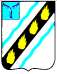 СОВЕТСКОГО МУНИЦИПАЛЬНОГО РАЙОНА  САРАТОВСКОЙ ОБЛАСТИ ПО С Т А Н О В Л Е Н И Е	 т    03.09.2012                 № 885	 р.п. Степное                                   межведомственной комиссии по противодействиюкоррупции  в Советском муниципальном районе    целях  системной  и  целенаправленной  работы  по      предупреждению коррупционных действий на территории района, в соответствии с Федеральным законом от 25.12.2008 года № 273-ФЗ «О противодействии коррупции», Законом Саратовской  области  от  29.12.2006  года  № 155-ЗСО  «О  противодействии коррупции  в  Саратовской  области»,  руководствуясь  Уставом  Советского муниципального  района, 	 	администрация 	Советского  муниципального  района ПОСТАНОВЛЯЕТ:   Утвердить положение о межведомственной комиссии по противодействию коррупции  в Советском муниципальном районе согласно приложению №1.   Утвердить  состав  межведомственной  комиссии  по  противодействию коррупции  в Советском муниципальном районе согласно приложению №2.  Признать утратившими силу:  постановление главы администрации Советского муниципального района от 21.11.2008  №  762  «О  межведомственной  комиссии  по  противодействию коррупции в Советском муниципальном районе»;   постановление  администрации  Советского  муниципального  района  от 24.03.2011  №  159    «О  внесении  изменений  в  постановление  главы администрации Советского муниципального района от 21.11.2008 № 762»;   постановление  администрации  Советского  муниципального  района  от 12.03.2012  №  162    «О  внесении  изменений  в  постановление  главы администрации Советского муниципального района от 21.11.2008 № 762»;   постановление  администрации  Советского  муниципального  района  от 05.06.2012 № 445 «О внесении изменений в постановление главы администрации Советского муниципального района от 21.11.2008 № 762»;   постановление  администрации  Советского  муниципального  района  от 07.08.2012 № 701 «О внесении изменений в постановление главы администрации Советского муниципального района от 21.11.2008 № 762».  Настоящее постановление вступает в силу со дня подписания. Глава администрации Советского  Приложение №1   к постановлению администрации Советского   муниципального района от 03.09.2012 №  885ПОЛОЖЕНИЕ  межведомственной комиссии по противодействию коррупции  в Советском муниципальном районе   Общие положения 1.1.  Межведомственная  комиссия  (далее  Комиссия)  по  противодействию коррупции    в  Советском  муниципальном  районе  создается  постановлением администрации муниципального района. Деятельность  Комиссии  осуществляется  в  соответствии  с  Конституцией Российской  Федерации,  Федеральным  законом  Российской  Федерации  от  25 декабря  2008 года  № 273-ФЗ  "О  противодействии  коррупции",  федеральными законами,  указами  и  распоряжениями  Президента  Российской  Федерации, постановлениями  и  распоряжениями  Правительства  Российской  Федерации, законами Саратовской области, нормативными правовыми актами Губернатора Саратовской области и Правительства Саратовской области, правовыми актами органов  местного  самоуправления  Советского  муниципального  района   области противодействия коррупции, настоящим Положением.1.2. 	 	Комиссия является постоянно действующим совещательным органом при    администрации  Советского  муниципального  района,  образованным  для определения приоритетных направлений в сфере борьбы с коррупцией и создания эффективной  системы  противодействия  коррупции   Советском муниципальном районе.  1.3. Комиссия создана в целях:  рассмотрения  вопросов  проведения  единой  государственной  политики сфере противодействия коррупции, отнесенных к компетенции администрации Советского муниципального района и подготовки предложений по ним;  создания  механизма  взаимодействия  администрации  Советского муниципального  района  с  правоохранительными  и  иными  государственными органами,  общественными  объединениями  по  вопросам  противодействия коррупции, а также с гражданами и институтами гражданского общества в сфере противодействия коррупции;  выработки  и  содействия  реализации  политических,  организационных, информационно-пропагандистских, социально-экономических, правовых и иных мер по предупреждению коррупции, в том числе по выявлению и последующему устранению причин коррупции. 1.4.  Комиссия  обеспечивает  деятельность  администрации  Советского муниципального района по разработке решений, направленных на реализацию мероприятий  муниципальной  Программы  противодействия  коррупции  (далее  Программа), по координации деятельности и взаимодействию служб и ведомств областного  и  федерального  подчинения,  органов  местного  самоуправления района.  Задачи и функции Комиссии 2.1.На Комиссию возлагаются следующие задачи:   разработка  предложений  по  выполнению  мероприятий  Программы  и создание  системы  по  предупреждению  коррупционных  действий  в  органах местного самоуправления Советского муниципального района;   участие  в  подготовке  проектов  правовых  актов,  направленных  на реализацию Программы;  координация деятельности служб и ведомств областного и федерального подчинения, органов местного самоуправления в рамках реализации Программы с целью  обеспечения защиты прав и законных интересов граждан и общества от проявлений коррупции;  информирование общественности муниципального района о ходе реализации Программы. 2.2.Для реализации возложенных на неѐ задач Комиссия вправе:  запрашивать у служб и ведомств областного и федерального подчинения, органов  местного  самоуправления,  информацию  и  материалы,   связанные  с реализацией Программы;   заслушивать  на  своих  заседаниях  информацию,  предоставленную должностными    лицами  служб  и  ведомств  областного  и  федерального подчинения, органов местного самоуправления, по реализации Программы;   готовить  предложения  о  правовом  регулировании  вопросов  в  рамках антикоррупционной деятельности;   создавать  рабочие  группы  для  решения  вопросов,  входящих  в  задачи Комиссии, и определять порядок работы этих групп. 3.Порядок деятельности Комиссии 3.1.Заседания  комиссии  проводятся  в  соответствии  с  планом  работы Комиссии,  но  не  реже  одного  раза  в  3  месяца,  либо  при  необходимости безотлагательного рассмотрения вопросов входящих  в еѐ компетенцию. Заседания могут быть как открытыми, так и закрытыми. Заседание Комиссии проводит  председатель  Комиссии,  а  в  его  отсутствие  по  его  поручению заместитель председателя Комиссии. На заседании Комиссии ведется протокол, который подписывается председательствующим и секретарем Комиссии. 3.2.  Подготовка  материалов  к  заседанию  комиссии  осуществляется представителями тех органов, к ведению которых относятся вопросы повестки дня. Материалы должны быть предоставлены в комиссию не позднее 5 дней до дня проведения заседания. 3.3.  Решения  Комиссии  принимаются  открытым  голосованием  простым большинством голосов от числа присутствующих на заседании членов Комиссии.  случае равенства голосов голос председателя Комиссии является решающим. 3.4. На основании решения председателя Комиссии  в ее заседаниях могут принимать участие лица, не являющиеся членами комиссии.  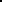 3.5. Решения, связанные с реализацией Программы, принятые Комиссией  в случае  необходимости  утверждаются  постановлением  администрации Советского муниципального района. 3.6. Председатель Комиссии: осуществляет руководство деятельностью Комиссии; утверждает планы работы Комиссии и принятые Комиссией решения; принимает решение о проведении заседания Комиссии при необходимости безотлагательного рассмотрения вопросов, входящих в задачи Комиссии; распределяет обязанности между членами Комиссии. 3.6. Члены Комиссии обязаны: присутствовать  на  заседаниях  Комиссии,  участвовать  в  обсуждении рассматриваемых вопросов и выработке по ним решений; при невозможности присутствия на заседаниях заблаговременно извещать  об этом секретаря Комиссии;  случае необходимости направлять секретарю Комиссии свое мнение по вопросам повестки дня в письменном виде. 3.7. Секретарь Комиссии: осуществляет контроль за исполнением принятых Комиссией решений; ведет протоколы заседаний Комиссии, готовит планы работы Комиссии и соответствующие документы к заседаниям; обобщает аналитические документы по вопросам, связанным с реализацией Программы, осуществляет оповещение членов Комиссии. несет  персональную  ответственность  за  своевременное  внесение  всех необходимых изменений в настоящее Положение и состав Комиссии, а также ведение делопроизводства в Комиссии. 3.8.  Организационно-техническое  обеспечение  деятельности  Комиссии осуществляется  комитетом  по  делопроизводству,  организационной  и контрольно-кадровой  работе  администрации  Советского  муниципального района.  Обеспечение участия общественности и СМИ  деятельности Комиссии4.1. Общественные объединения, организации всех форм собственности и граждане  вправе  направлять  в  установленном  законом  порядке  в  Комиссию обращения по вопросам противодействия коррупции в Советском муниципальном районе. 4.2. По  решению  Комиссии  информация  о  рассмотренных  комиссией вопросах может передаваться в СМИ для опубликования. Председатель комитета по делопроизводству, организационной и контрольно-кадровой работе   С.В. Байрак  Приложение № 2   к постановлению администрации Советского   муниципального района от _________ №  __ СОСТАВ межведомственной комиссии по противодействию коррупции  в Советском муниципальном районе  Андреев В.И.                   	 	лава  администрации  Советского униципального      района,  председатель омиссии                        Дябина О.Л.                    	уководитель  аппарата администрации униципального  района,  заместитель редседателя комиссии Председатель комитета по делопроизводству, организационной и контрольно-кадровой работе   С.В. Байрак муниципального района   В.И. Андреев          Дябина О.Л. Байрак С.В. редседатель  комитета  по  делопроизводству, рганизационной  и  контрольно-кадровой аботе администрации муниципального района, екретарь комиссии Члены комиссии Батищев А.В. епутат  Муниципального  Собрания  по согласованию) Варавкин Н.Н. епутат  Муниципального  Собрания  по согласованию) Илларионов В.Т. епутат  Муниципального  Собрания  по согласованию) Калмыков Ф.В. ачальник  правового  отдела  администрации униципального района Орлов Д.А. перуполномоченный  группы  экономической езопасности  и  противодействия  коррупции О  МВД  России  «Советский»  по согласованию) Савельев А.Д. рокурор  Советского  района  по согласованию) 